О  внесении  изменений в  Положение  о  земельном    налоге     в      Алексинском сельском   поселении   Дорогобужского района Смоленской областиВ соответствии с Федеральным законом от 15.04.2019 года № 63-ФЗ «О внесении изменений в части вторую Налогового кодекса Российской Федерации и статью 9 Федерального закона «О внесении изменений в части первую и вторую Налогового кодекса Российской Федерации и отдельные законодательные акты Российской Федерации о налогах и сборах»,  решением депутатской комиссии по бюджету, финансовой и налоговой политике, по вопросам муниципального имущества в соответствии с Уставом Алексинского сельского поселения Дорогобужского района Смоленской области Совет депутатов Алексинского сельского поселения Дорогобужского района Смоленской областиР Е Ш И Л:1. Внести в Положение о земельном налоге, утвержденное решением Совета депутатов Алексинского  сельского поселения Дорогобужского района Смоленской области от 15.11.2007 г. № 23 (в редакции решений Совета депутатов  Алексинского сельского поселения Дорогобужского района Смоленской области от  27.06.2008 №14, от 04.08.2008№21,от 21.11.2008 №28, от 20.11.2009 №19, от 26.03.2010 №3, от 11.11.2010 №17, от 19.05.2011 №12, от 11.11.2011 №17, 29.11.2012 №19, 21.11.2013 №18,от 21.11.2014 №15, от 29.01.2016 №3, от 18.11.2016 №26, от 15.11.2017№28,18.05.2018№20 ) следующие изменения:1) часть 2 статьи 4 признать утратившей силу;2) в статье 5:а) часть 1 изложить в новой редакции:«1. Налоговая база определяется в отношении каждого земельного участка как его кадастровая стоимость, внесенная в Единый государственный реестр недвижимости и подлежащая применению с 1 января года, являющегося налоговым периодом, с учетом особенностей, предусмотренных настоящей статьей. В отношении земельного участка, образованного в течение налогового периода, налоговая база в данном налоговом периоде определяется как его кадастровая стоимость на день внесения в Единый государственный реестр недвижимости сведений, являющихся основанием для определения кадастровой стоимости такого земельного участка.       Налоговая база в отношении земельного участка, находящегося на территории нескольких муниципальных образований, определяется по каждому муниципальному образованию. При этом налоговая база в отношении доли земельного участка расположенного в границах соответствующего муниципального образования, определяется как доля кадастровой стоимости всего земельного участка, пропорциональная указанной доле земельного участка.Изменение кадастровой стоимости земельного участка в течение налогового периода не учитывается при определении налоговой базы в этом и предыдущих налоговых периодах, если иное не предусмотрено настоящим пунктом. Изменение кадастровой стоимости земельного участка вследствие исправления ошибок, допущенных при определении его кадастровой стоимости, учитывается при определении налоговой базы начиная с налогового периода, в котором была применена ошибочно определенная кадастровая стоимость. В случае изменения кадастровой стоимости земельного участка по решению комиссии по рассмотрению споров о результатах определения кадастровой стоимости или решению суда сведения о кадастровой стоимости, установленной решением указанной комиссии или решением суда, учитываются при определении налоговой базы начиная с налогового периода, в котором подано соответствующее заявление о пересмотре кадастровой стоимости, но не ранее даты внесения в Единый государственный реестр недвижимости кадастровой стоимости, которая являлась предметом оспаривания.»;б)часть 3 изложить в новой редакции:«3. Налогоплательщики-организации определяют налоговую базу самостоятельно на основании сведений Единого государственного реестра недвижимости о каждом земельном участке, принадлежащем им на праве собственности или праве постоянного (бессрочного) пользования.»;в) часть 4 изложить в новой редакции:«4. Для налогоплательщиков - физических лиц налоговая база определяется налоговыми органами на основании сведений, которые представляются в налоговые органы органами, осуществляющими государственный кадастровый учет и государственную регистрацию прав на недвижимое имущество.»;г) часть 5 дополнить пунктами  9 и 10 следующего содержания: «9) физических лиц, соответствующих условиям, необходимым для назначения пенсии в соответствии с законодательством Российской Федерации, действовавшим на 31 декабря 2018 года.»;10) физических лиц, имеющих трех и более несовершеннолетних детей.»;д) в части 6.1:-в абзаце втором слова «до 1 ноября» заменить словами «не позднее 31 декабря»;-абзац третий признать утратившим силу;3) статью 6 признать утратившей силу.4) в статье 9:абзац четвертый части 1 пункта 1  изложить в следующей редакции:«не используемых в предпринимательской деятельности, приобретенных (предоставленных) для ведения личного подсобного хозяйства, садоводства или огородничества, а также земельных участков общего назначения, предусмотренных Федеральным законом от 29 июля 2017 года N 217-ФЗ "О ведении гражданами садоводства и огородничества для собственных нужд и о внесении изменений в отдельные законодательные акты Российской Федерации»;»;5)  в статье 11:а) в части 1 слова «если иное не предусмотрено пунктами 11 и 12 настоящей статьи.» заменить на слова «с учетом особенностей, установленных настоящей статьей.»;б) дополнить частью 7.1. следующего содержания:«7.1. В случае изменения в течение налогового (отчетного) периода вида разрешенного использования земельного участка, его перевода из одной категории земель в другую и (или) изменения площади земельного участка исчисление суммы налога (суммы авансового платежа по налогу) в отношении такого земельного участка производится с учетом коэффициента, определяемого в порядке, аналогичном установленному пунктом 7 настоящей статьи.»;в) в части 9:-в абзаце первом слова «-физические лица» исключить;-в абзаце втором слово «Подтверждение» заменить словами «Представление заявления о предоставлении налоговой льготы и подтверждение», слово «осуществляется» заменить словом «осуществляются»;-в абзаце третьем слова «льготы и»заменить словом «льготы,»;6) в статье 12:а) в  части 2 слова «15 февраля» заменить на слова «1 февраля»;7) статью 13 признать утратившей силу.2.Опубликовать настоящее решение в печатном средстве «Информационный вестник Алексинского сельского поселения» и разместить на официальной странице Алексинского сельского поселения Дорогобужского района Смоленской области на официальном сайте муниципального образования «Дорогобужский район» Смоленской области. 3. Настоящее решение вступает в силу по истечении одного месяца со дня его официального опубликования в печатном средстве «Информационный вестник Алексинского сельского поселения», но не ранее 1-го числа очередного налогового периода по земельному налогу, за исключением пункта 7 части 1 настоящего решения, который вступает в силу с 01.01.2021 года.Глава муниципального образования  Алексинское сельское поселениеДорогобужского района   Смоленской области    	                       С.П.Немыкин                                                  Утверждено                                                                                                           Решением Совета депутатов                                                                                                      Алексинского сельского поселения                                                                                                          Дорогобужского района                                                                                                                   Смоленской  области от15.11.2007№23 (в редакциирешений от 27.06.2008№14,от 04.08.2008№21,от 21.11.2008г. №28,                                                                                                          от 20.11.2009г. №19,от 26.03.2010№3, от 11.11.2010г.                                                                                                   №17,от19.05.2011№12, от 11.11.2011 г.№17, от 29.11.                                                                                                          2012 г.№19, от 21.11.2013                                                                                              №18,21.11.2014№15, от 29.01.2016№3, от 18.11.2016 №26, от 15.11.2017№28, от 18.05.2018№20,29.11.2019№26)                       ПОЛОЖЕНИЕ О ЗЕМЕЛЬНОМ НАЛОГЕСтатья 1. Общие положенияНастоящим решением в соответствии с Налоговым кодексом Российской Федерации установить и ввести с 1 января 2008 года на территории муниципального образования Алексинское сельское поселение Дорогобужского района Смоленской области (далее – муниципальное образование) земельный налог. Статья 2. Плательщики земельного налога1. Плательщиками земельного налога (далее - налогоплательщики) признаются организации и физические лица, обладающие земельными участками, признаваемые объектом налогообложения в соответствии со статьей 389 Налогового кодекса Российской Федерации, на праве собственности, праве постоянного (бессрочного) пользования или праве пожизненно наследуемого владения.2. (часть 2 признана утратившей силу решением от 29.11.2019г№26)                                 Статья 3. Объект налогообложения1. Объектом налогообложения признаются земельные участки, расположенные в пределах муниципального образования Алексинское сельское поселение.2. Не признаются объектом налогообложения:1) земельные участки, изъятые из оборота в соответствии с законодательством Российской Федерации;2) земельные участки, ограниченные в обороте в соответствии с законодательством Российской Федерации, которые заняты особо ценными объектами культурного наследия народов Российской Федерации, объектами, включенными в Список всемирного наследия, историко-культурными заповедниками, объектами археологического наследия, музеями-заповедниками;3) земельные участки, ограниченные в обороте в соответствии с законодательством Российской Федерации, предоставленные для обеспечения обороны, безопасности и таможенных нужд;4) земельные участки из состава земель лесного фонда;5) земельные участки, ограниченные в обороте в соответствии с законодательством Российской Федерации, занятые находящимися в государственной собственности водными объектами в составе водного фонда. 6)земельные участки, входящие в состав общего имущества многоквартирного домаСтатья 4. Налоговая база1. Налоговая база определяется как кадастровая стоимость земельных участков, признаваемых объектом налогообложения в соответствии со статьей 389 Налогового кодекса Российской Федерации и статьей 3 настоящего Положения.2. Кадастровая стоимость земельного участка определяется в соответствии с земельным законодательством Российской Федерации.Статья 5. Порядок определения налоговой базы1. Налоговая база определяется в отношении каждого земельного участка как его кадастровая стоимость, внесенная в Единый государственный реестр недвижимости и подлежащая применению с 1 января года, являющегося налоговым периодом, с учетом особенностей, предусмотренных настоящей статьей. В отношении земельного участка, образованного в течение налогового периода, налоговая база в данном налоговом периоде определяется как его кадастровая стоимость на день внесения в Единый государственный реестр недвижимости сведений, являющихся основанием для определения кадастровой стоимости такого земельного участка.       Налоговая база в отношении земельного участка, находящегося на территории нескольких муниципальных образований, определяется по каждому муниципальному образованию. При этом налоговая база в отношении доли земельного участка расположенного в границах соответствующего муниципального образования, определяется как доля кадастровой стоимости всего земельного участка, пропорциональная указанной доле земельного участка.Изменение кадастровой стоимости земельного участка в течение налогового периода не учитывается при определении налоговой базы в этом и предыдущих налоговых периодах, если иное не предусмотрено настоящим пунктом. Изменение кадастровой стоимости земельного участка вследствие исправления ошибок, допущенных при определении его кадастровой стоимости, учитывается при определении налоговой базы начиная с налогового периода, в котором была применена ошибочно определенная кадастровая стоимость. В случае изменения кадастровой стоимости земельного участка по решению комиссии по рассмотрению споров о результатах определения кадастровой стоимости или решению суда сведения о кадастровой стоимости, установленной решением указанной комиссии или решением суда, учитываются при определении налоговой базы начиная с налогового периода, в котором подано соответствующее заявление о пересмотре кадастровой стоимости, но не ранее даты внесения в Единый государственный реестр недвижимости кадастровой стоимости, которая являлась предметом оспаривания. (часть1 в редакции решения от   29.11.2019г.№26).       2. Налоговая база определяется отдельно в отношении долей в праве общей собственности на земельный участок, в отношении которых налогоплательщиками признаются разные лица либо установлены различные налоговые ставки.3.Налогоплательщики-организации определяют налоговую базу самостоятельно на основании сведений Единого государственного реестра недвижимости о каждом земельном участке, принадлежащем им на праве собственности или праве постоянного (бессрочного) пользования.       (часть 3 в редакции решения от  29.11. 2019г.№26).4. Для налогоплательщиков - физических лиц налоговая база определяется налоговыми органами на основании сведений, которые представляются в налоговые органы органами, осуществляющими государственный кадастровый учет и государственную регистрацию прав на недвижимое имущество.(часть 4 в редакции решения от  29.11. 2019г.№26 ).5. Налоговая база  уменьшается на величину кадастровой стоимости 600 квадратных метров площади земельного участка, находящегося в собственности, постоянном(бессрочном) пользовании или пожизненном наследуемом владении налогоплательщиков, относящихся к одной из следующих категорий:(абзац в редакции решения от18.05.2018г. №20  )1) Героев Советского Союза, Героев Российской Федерации, полных кавалеров ордена Славы;2)инвалидов 1 и 11 группы инвалидности3) инвалидов с детства;4) ветеранов и инвалидов Великой Отечественной войны, а также ветеранов и инвалидов боевых действий;5) физических лиц, имеющих право на получение социальной поддержки в соответствии с Законом Российской Федерации "О социальной защите граждан, подвергшихся воздействию радиации вследствие катастрофы на Чернобыльской АЭС" (в редакции Закона Российской Федерации от 18.06. 1992 N 3061-1), а также в соответствии с Федеральным законом от 26.11.1998 N 175-ФЗ "О социальной защите граждан Российской Федерации, подвергшихся воздействию радиации вследствие аварии в 1957 году на производственном объединении "Маяк" и сбросов радиоактивных отходов в реку Теча и в соответствии с Федеральным законом от 10.01.2002 № 2-ФЗ «О социальных гарантиях гражданам, подвергшимся радиационному воздействию вследствие ядерных испытаний на Семипалатинском полигоне»;6) физических лиц, принимавших в составе подразделений особого риска непосредственное участие в испытаниях ядерного и термоядерного оружия, ликвидации аварий ядерных установок на средствах вооружения и военных объектах;7) физических лиц, получивших или перенесших лучевую болезнь или ставших инвалидами в результате испытаний, учений и иных работ, связанных с любыми видами ядерных установок, включая ядерное оружие и космическую технику.8)пенсионеров, получающих пенсии, назначаемые в порядке, установленном пенсионным законодательством, а также лиц, достигших возраста 60 и 55 лет (соответственно мужчины и женщины), которым в соответствии с законодательством Российской Федерации выплачивается ежемесячное пожизненное содержание.(п.8 введен  решением от18.05.2018г.№20  )9)  физических лиц, соответствующих условиям, необходимым для назначения пенсии в соответствии с законодательством Российской Федерации, действовавшим на 31 декабря 2018 года.(п.9 введен  решением от29.11.2019г.№26)10) физических лиц, имеющих трех и более несовершеннолетних детей.(п.10 введен  решением от29.11..2019г.№26)6.(часть 6 признана утратившей силу решением от18.05.2018г. №20)          6.1. Уменьшение налоговой базы в соответствии с пунктом 5 настоящей статьи (налоговый вычет) производится в отношении одного земельного участка по выбору налогоплательщика.Уведомление о выбранном земельном участке, в отношении которого применяется налоговый вычет, представляется налогоплательщиком в налоговый орган по своему выбору не позднее 31 декабря года, являющегося налоговым периодом, начиная с которого в отношении указанного земельного участка применяется налоговый вычет.(абзац 2 в редакции решения от29.11.2019г. №26 )(абзац 3 признан утратившим силу решением от29.11.2019г. №26  )При непредставлении налогоплательщиком, имеющим право на применение налогового вычета, уведомления о выбранном земельном участке налоговый вычет предоставляется в отношении одного земельного участка с максимальной исчисленной суммой налога.Форма уведомления утверждается федеральным органом исполнительной власти, уполномоченным по контролю и надзору в области налогов и сборов (часть 6.1. введена  решением от  18.05.2018г.№20    )7. В случае, если при применении налогового вычета в соответствии с настоящей статьей налоговая база принимает отрицательное значение, в целях исчисления налога такая налоговая база принимается равной нулю.(часть 7 в редакции решения от18.05.2018№20  )Статья  6. Порядок  и  сроки  предоставления  налогоплательщиками  документов,  подтверждающих   право на уменьшение налогооблагаемой базы. (статья 6 признана утратившей силу решением от 29.11.2019 №26 )Статья 7. Особенности определения налоговой базы в отношении земельных участков, находящихся в общей собственности1. Налоговая база в отношении земельных участков, находящихся в общей долевой собственности, определяется для каждого из налогоплательщиков, являющихся собственниками данного земельного участка, пропорционально его доле в общей долевой собственности.2. Налоговая база в отношении земельных участков, находящихся в общей совместной собственности, определяется для каждого из налогоплательщиков, являющихся собственниками данного земельного участка, в равных долях.3. Если при приобретении здания, сооружения, или другой недвижимости к приобретателю (покупателю) в соответствии с законом или договором переходит право собственности на ту часть земельного участка, которая занята недвижимостью и необходима для ее использования, налоговая база в отношении данного земельного участка для указанного лица определяется пропорционально его доле в праве собственности на данный земельный участок.Если приобретателями (покупателями) здания, сооружения или другой недвижимости выступают несколько лиц, налоговая база в отношении части земельного участка, которая занята недвижимостью и необходима для ее использования, для указанных лиц определяется пропорционально их доле в праве собственности (в площади) на указанную недвижимость.Статья 8. Налоговый период. Отчетный период1. Налоговым периодом признается календарный год.2. Отчетным периодом для налогоплательщиков - организаций признаются первый квартал, второй квартал и третий квартал календарного года.Статья 9. Налоговая ставка1. Налоговые ставки устанавливаются в следующих размерах:    1) 0,3 процента в отношении земельных участков:     отнесенных к землям сельскохозяйственного назначения или к землям в составе зон сельскохозяйственного использования в населенных пунктах и используемых для сельскохозяйственного производства, за исключением земельных участков, не используемых для сельскохозяйственного производства согласно целевому назначению более трех лет;    занятых жилищным фондом и объектами инженерной инфраструктуры жилищно-коммунального комплекса (за исключением доли в праве на земельный участок, приходящейся на объект, не относящийся к жилищному фонду и к объектам инженерной инфраструктуры жилищно-коммунального комплекса) или приобретенных (предоставленных) для жилищного строительства;    не используемых в предпринимательской деятельности, приобретенных (предоставленных) для ведения личного подсобного хозяйства, садоводства или огородничества, а также земельных участков общего назначения, предусмотренных Федеральным законом от 29 июля 2017 года N 217-ФЗ "О ведении гражданами садоводства и огородничества для собственных нужд и о внесении изменений в отдельные законодательные акты Российской Федерации;   (абзац четвертый пункта 1 в редакции решения от 29.11.2019№26 )    ограниченных в обороте в соответствии с законодательством Российской Федерации, предоставленных для обеспечения обороны, безопасности и таможенных нужд;  2) 1,5 процента от кадастровой стоимости участка для неиспользуемых земельных участков из земель сельскохозяйственного назначения или земель в составе зон сельскохозяйственного использования в населенных пунктах;1,5 процента – в отношении прочих земельных участковСтатья 10. Налоговые льготы 1. Освобождаются от налогообложения полностью:1) организации и учреждения уголовно-исполнительной системы Министерства юстиции Российской Федерации - в отношении земельных участков, предоставленных для непосредственного выполнения возложенных на эти организации и учреждения функций;2) организации - в отношении земельных участков, занятых государственными автомобильными дорогами общего пользования;3) религиозные организации - в отношении принадлежащих им земельных участков, на которых расположены здания, строения и сооружения религиозного и благотворительного назначения;4) общероссийские общественные организации инвалидов (в том числе созданные как союзы общественных организаций инвалидов), среди членов которых инвалиды и их законные представители составляют не менее 80 процентов, - в отношении земельных участков, используемых ими для осуществления уставной деятельности;организации, уставный капитал которых полностью состоит из вкладов указанных общероссийских общественных организаций инвалидов, если среднесписочная численность инвалидов среди их работников составляет не менее 50 процентов, а их доля в фонде оплаты труда - не менее 25 процентов, - в отношении земельных участков, используемых ими для производства и (или) реализации товаров (за исключением подакцизных товаров, минерального сырья и иных полезных ископаемых, а также иных товаров по перечню, утверждаемому Правительством Российской Федерации по согласованию с общероссийскими общественными организациями инвалидов), работ и услуг (за исключением брокерских и иных посреднических услуг);учреждения, единственными собственниками имущества которых являются указанные общероссийские общественные организации инвалидов, - в отношении земельных участков, используемых ими для достижения образовательных, культурных, лечебно-оздоровительных, физкультурно-спортивных, научных, информационных и иных целей социальной защиты и реабилитации инвалидов, а также для оказания правовой и иной помощи инвалидам, детям-инвалидам и их родителям;5) организации народных художественных промыслов - в отношении земельных участков, находящихся в местах традиционного бытования народных художественных промыслов и используемых для производства и реализации изделий народных художественных промыслов;6) многодетные семьи;7) органы местного самоуправления;8) бюджетные, автономные, казенные учреждения, финансовое обеспечение деятельности которых осуществляется за счет средств  бюджетов муниципальных образований Дорогобужского района Смоленской области на основании бюджетной сметы или в виде субсидии на возмещение нормативных затрат, связанных с оказанием ими в соответствии с муниципальным заданием муниципальных услуг (выполнением работ);граждане в возрасте 80 лет и старше.     1.1.Освобождаются от налогообложения инвесторы, в отношении земельных участков, используемых ими для реализации инвестиционного проекта.         Льгота предоставляется в течение срока реализации инвестиционного проекта, но не более трех налоговых периодов.2. Освобождаются от уплаты земельного налога на 50%:         - граждане в возрасте 70 лет и старше.Статья 11. Порядок исчисления налога и авансовых платежей по налогу1.Сумма налога исчисляется по истечении налогового периода как соответствующая налоговой ставке процентная доля налоговой базы, с учетом особенностей, установленных настоящей статьей.(часть1 в редакции решения от 29.11.2019№26 )2. Налогоплательщики – организации исчисляют сумму налога (сумму авансовых платежей по налогу) самостоятельно.3. Сумма налога, подлежащая уплате в бюджет налогоплательщиками- физическими лицами, исчисляется налоговыми органами.4.(п.4 признан утратившим силу решением Совета депутатов Алексинского сельского поселения Дорогобужского района Смоленской области №17 от 11ноября 2010г)5. Сумма налога, подлежащая уплате в бюджет по итогам налогового периода, определяется налогоплательщиками- организациями как разница между суммой налога, исчисленной в соответствии с частью 1 настоящей статьи, и суммами, подлежащих уплате в течение налогового периода авансовых платежей по налогу.6. Налогоплательщики, в отношении которых отчетный период определен как квартал, исчисляют суммы авансовых платежей по налогу по истечении первого, второго и третьего квартала текущего налогового периода как одну четвертую соответствующей налоговой ставки процентной доли кадастровой стоимости земельного участка по состоянию на 1 января года, являющегося налоговым периодом.7. В случае возникновения (прекращения) у налогоплательщика в течение налогового (отчетного) периода права собственности (постоянного (бессрочного) пользования, пожизненного наследуемого владения) на земельный участок (его долю) исчисление суммы налога (суммы авансового платежа по налогу) в отношении данного земельного участка производится с учетом коэффициента, определяемого как отношение числа полных месяцев, в течение которых данный земельный участок находился в собственности (постоянном (бессрочном) пользовании, пожизненном наследуемом владении) налогоплательщика, к числу календарных месяцев в налоговом (отчетном) периоде.   Если возникновение права собственности(постоянного (бессрочного) пользования, пожизненного наследуемого владения) на земельный участок (его долю) произошло до  15-го числа соответствующего месяца , за полный месяц принимается месяц возникновения (прекращения) указанного права.      Если возникновение права собственности (постоянного (бессрочного) пользования, пожизненного наследуемого владения) на земельный участок (его долю) произошло после 15-го числа соответствующего месяца или прекращение указанного права произошло до 15-го числа соответствующего месяца включительно, месяц возникновения (прекращения) указанного права не учитывается при определении коэффициента, указанного в настоящем пункте. 7.1. В случае изменения в течение налогового (отчетного) периода вида разрешенного использования земельного участка, его перевода из одной категории земель в другую и (или) изменения площади земельного участка исчисление суммы налога (суммы авансового платежа по налогу) в отношении такого земельного участка производится с учетом коэффициента, определяемого в порядке, аналогичном установленному пунктом 7 настоящей статьи.(часть введена решением от 29.11.2019№26 )8. В отношении земельного участка (его доли), перешедшего (перешедшей) по наследству к физическому лицу, налог исчисляется, начиная с месяца открытия наследства.         9. Налогоплательщики , имеющие право на налоговые льготы, в том числе в виде налогового вычета, установленные законодательством о налогах и сборах, представляют в налоговый орган по своему выбору заявление о предоставлении налоговой льготы, а также вправе представить документы, подтверждающие право налогоплательщика на налоговую льготу.        (абзац в редакции решений от18.05.2018№20, от 29.11.20-19№26)Представление заявления о предоставлении налоговой льготы и подтверждение права налогоплательщика на налоговую льготу осуществляются в порядке, аналогичном порядку, предусмотренному пунктом 3 статьи 361.1 Налогового кодекса Российской Федерации.(абзац в редакции решения от 29.11.2019№26)       Форма заявления о предоставлении налоговой льготы, порядок ее заполнения, формат представления такого заявления в электронной форме утверждаются федеральным органом исполнительной власти, уполномоченным по контролю и надзору в области налогов и сборов.(абзац в редакции решения от 29.11.2019№26)В случае возникновения (прекращения) у налогоплательщиков в течение налогового (отчетного) периода права на налоговую льготу исчисление суммы налога (суммы авансового платежа по налогу) в отношении земельного участка, по которому предоставляется право на налоговую льготу, производится с учетом коэффициента, определяемого как отношение числа полных месяцев, в течение которых отсутствует налоговая льгота, к числу календарных месяцев в налоговом (отчетном) периоде. При этом месяц возникновения права на налоговую льготу, а также месяц прекращения указанного права принимается за полный месяц.10. По результатам проведения государственной кадастровой оценки земель  сведения о кадастровой стоимости земельных участков предоставляются налогоплательщикам в порядке, определенном уполномоченным Правительством Российской Федерации федеральным органом исполнительной власти.11. В отношении земельных участков, приобретенных (предоставленных) в собственность юридическими лицами на условиях осуществления на них жилищного строительства, за исключением индивидуального жилищного строительства, осуществляемого физическими лицами, исчисление суммы налога (суммы авансовых платежей по налогу) производится налогоплательщиками- организациями  с учетом коэффициента 2 в течение трехлетнего срока строительства начиная с даты государственной регистрации прав на данные земельные участки вплоть до государственной регистрации прав на построенный объект недвижимости. В случае завершения такого жилищного строительства и государственной регистрации прав на построенный объект недвижимости до истечения трехлетнего срока строительства сумма налога, уплаченного за этот период сверх суммы налога, исчисленной с учетом коэффициента 1, признается суммой излишне уплаченного налога и подлежит зачету (возврату) налогоплательщику в общеустановленном порядке.В отношении земельных участков, приобретенных (предоставленных) в собственность  юридическими лицами на условиях осуществления на них жилищного строительства, за исключением индивидуального жилищного строительства, осуществляемого физическими лицами, исчисление суммы налога (суммы авансовых платежей по налогу) производится налогоплательщиками- организациями или с учетом коэффициента 4 в течение периода, превышающего трехлетний срок строительства, вплоть до даты государственной регистрации прав на построенный объект недвижимости.12. В отношении земельных участков, приобретенных (предоставленных) в собственность физическими лицами для индивидуального жилищного строительства, исчисление суммы налога производится с учетом коэффициента 2 по истечении 10 лет с даты государственной регистрации прав на данные земельные участки вплоть до государственной регистрации прав на построенный объект недвижимости.Статья 12. Порядок и сроки уплаты налога и авансовых платежей по налогу1.Налог подлежит уплате налогоплательщиками- физическими лицами в срок не позднее 1 декабря года, следующего за истекшим налоговым периодом.2.Уплата налога налогоплательщиками- организациями производится авансовыми платежами в срок не позднее последнего месяца, следующего за истекшим отчетным периодом(до 01мая,до 01августа и до 01 ноября) Разница между суммой налога, подлежащей уплате по итогам налогового периода, и суммами налога, уплаченными в течение налогового периода, подлежит уплате в срок не позднее 1 февраля года, следующего  за истекшим налоговым периодом. (часть 2 в редакции решения от 29.11.2019№26 )Статья 13. Налоговая декларация  (статья 13 утратила силу с 01.01.2021года решением от 29.11.2019г.№26)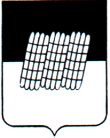 СОВЕТ ДЕПУТАТОВ АЛЕКСИНСКОГО СЕЛЬСКОГО ПОСЕЛЕНИЯДОРОГОБУЖСКОГО РАЙОНА СМОЛЕНСКОЙ ОБЛАСТИРЕШЕНИЕ    от  29 ноября 2019 года                                                                                   №26